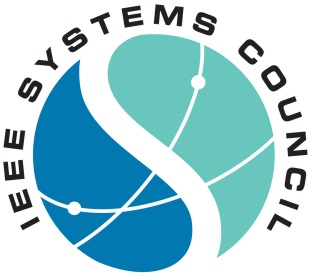 CONTRACT FOR EXHIBIT SPACEWe hereby apply for exhibit space in the 2018 IEEE International Systems Conference in Vancouver, BC Canada to be held April 23-26, 2018. Company Name:____________________________________________ Contact Name:____________________________________Address: (please do not use P.O. Box #)__________________________________________________________________________ City:_______________________________State:________Province:______Postal Code:___________Country:___________________ Telephone: +_________________________________Ext. _________Fax: +______________________________________________ E-mail:____________________________________________________WebSite:__________________________________________ Exhibitor Guidelines: 1- Exhibit space is tabletop configuration, approx 8 ft x 7 ft. Backdrop “popups” are allowed.2- One draped 6x2.5 table with 2 chairs will be provided. 3- Exhibits will be located in registration and breaks hall area. 4- Exhibit personnel will be expected to register for conference if full technical sessions are desired. 5- Power connections will be billed as incurred. 6- Exhibits may to be set up on Monday, April 23 between 1:00 p.m. - 5:00 p.m.. 7- Exhibits tear-down will occur Thursday, April 26 at 11:30 a.m. 8- Space is assigned first-come, first served by conference committee. Number of Tabletop Exhibits desired: ___________ @ $1,000.00 USD 			Total: $________________Note: All applications must be accompanied by full payment in order to be included in tabletop allocation. Tabletop Exhibits Allocation Process will begin on February 1, 2018 Method of Payment: _____Check _______ American Express _______ Visa _______ MasterCard______Discover Make all checks payable to: 2018 IEEE International Systems Conference Card Number: Exp. Date: _____/_____ CVV Security Code:_________ Signature__________________________________________________________________ Cardholder Billing Address: _____________________________________________________________________________________City:_______________________________State:________Province:______Postal Code:___________Country:___________________ AUTHORIZATION I am authorized by my company to contract for exhibit space at the 2018 IEEE International Systems Conference as indicated above. I have carefully read and accept the information and conditions contained herein. Print Name:_______________________________________________________________ Date_______________________________ Signature:____________________________________________________ Title:___________________________________________ .................................................................................................................................................................................................................................................. Return completed form with remittance to Cynda Covert, IEEE SysCon 20181210 NW 14th Ave, Gainesville FL 3260Email: ccovert@conferencecatalysts.comPh: + 1 352-872-5544		Fax + 352-872-5545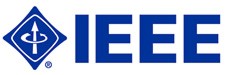 